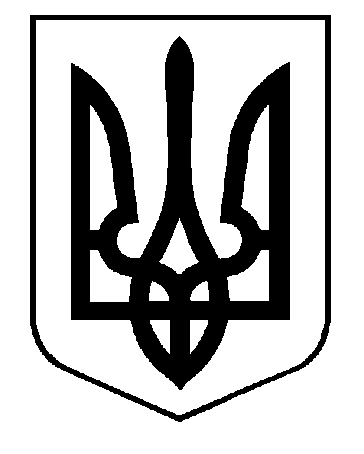 УКРАЇНА НОСІВСЬКА  МІСЬКА  РАДАЧЕРНІГІВСЬКОЇ  ОБЛАСТІ                                                                                           ВИКОНАВЧИЙ  КОМІТЕТР І Ш Е Н Н Явід 29  вересня  2022 року  	         Носівка	   	                           № 227Про встановлення тарифів на теплову     енергію  КП «Носівські теплові мережі»для потреб бюджетних  установта інших споживачів      Відповідно до статей 28, 30, 52 Закону України «Про місцеве самоврядування в Україні», статті 20 Закону України «Про теплопостачання», статей 4, 10 Закону України «Про житлово-комунальні послуги», статті 1 Закону України  «Про особливості регулювання відносин на ринку природного газу та у сфері теплопостачання під час дії воєнного стану та подальшого відновлення їх функціонування», постанови Кабінету Міністрів від 29.04.2022 року № 502 «Деякі питання регулювання діяльності у сфері комунальних послуг у зв’язку із введенням в Україні воєнного стану», постанови Кабінету Міністрів України від 01.06.2011 року № 869 «Про забезпечення єдиного підходу до формування тарифів на житлово-комунальні послуги» із змінами та доповненнями, наказу Мініcтерства регіонального розвитку будівництва та житлово-комунального господарства України від 05.06.2018 року № 130 «Про затвердження Порядку інформування споживачів про намір зміни цін/тарифів на комунальні послуги з обґрунтуванням такої необхідності» та враховуючи заяву КП «Носівські теплові мережі» від 31.08.2022 року №132 та  від 12.09.2022 року №140 з розрахунковими матеріалами, виконавчий комітет міської ради          в и р і ш и в:          1. Встановити КП «Носівські теплові мережі» Носівської міської ради економічно обгрунтовані тарифи на  теплову енергію,  її виробництво, транспортування та постачання, виробленої з використанням природного газу для потреб бюджетних установ та інших споживачів  (крім населення), які розташовані на території громади:           1.1. Умовно – постійна частина двоставкого тарифу - абонентська плата за одиницю теплового навантаження об’єктів теплоспоживання на опалення (1 Гкал/год), що нараховується  щомісячно  протягом року в розмірі -   275159,03рн. за 1 Гкал/год (без ПДВ) та 330190,83 грн. за 1Гкал/год (з ПДВ), за такими складовими:тариф на виробництво теплової енергії – 266381,45 грн. за 1Гкал/год (без ПДВ) та 319657,74 грн.  за 1Гкал/год (з ПДВ);тариф на транспортування теплової енергії – 3384,46 грн. за 1Гкал/год (без ПДВ) та 4061,35 грн.  за 1Гкал/год (з ПДВ);тариф на  постачання теплової енергії – 5393,12 грн. за 1Гкал/год (без ПДВ) та 6471,74 грн.  за 1Гкал/год (з ПДВ).          Або абонентська плата за 1 м² опалюваної площі,  що нараховується  щомісячно  протягом року  у розмірі -     10,26 грн. за 1 м² опалюваної площі (без ПДВ) та      12,31 грн. за 1 м² опалюваної площі (з ПДВ), за такими складовими:тариф на виробництво теплової енергії – 9,93 грн. за 1 м² опалюваної площі (без ПДВ) та 11,92 грн.  за 1 м² опалюваної площі (з ПДВ);тариф на транспортування теплової енергії – 0,13 грн. за 1 м² опалюваної площі (без ПДВ) та 0,15 грн.  за 1 м² опалюваної площі (з ПДВ);тариф на  постачання теплової енергії – 0,20грн. за 1 м² опалюваної площі (без ПДВ) та 0,24 грн.  за 1 м² опалюваної площі (з ПДВ).         1.2. Умовно-змінна частина двоставкового тарифу - плата за одиницю  теплової енергії, її виробництво, транспортування та постачання, нараховується в опалювальний період  за показниками вузлів обліку теплової енергії   у розмірі – 2622,89 грн. за 1 Гкал (без ПДВ) та  3147,47 грн. 1 Гкал (з ПДВ), за такими складовими:тариф на виробництво теплової енергії – 2539,22 грн. за 1Гкал. (без ПДВ) та 3047,06 грн.  за 1Гкал. (з ПДВ);тариф на транспортування теплової енергії – 32,26 грн. за 1Гкал. (без ПДВ) та 38,71 грн.  за 1Гкал. (з ПДВ);тариф на  постачання теплової енергії – 51,41 грн. за 1Гкал. (без ПДВ) та 61,69 грн.  за 1Гкал. (з ПДВ).        1.3 Одноставковий тариф на  теплову енергію,  її виробництво, транспортування та постачання для потреб бюджетних установ та інших споживачів  (крім населення) у розмірі – 4099,41 грн. за 1Гкал. (без ПДВ) та 4919,29 грн.  за 1Гкал. (з ПДВ), за такими складовими:тариф на виробництво теплової енергії – 3968,64 грн. за 1Гкал. (без ПДВ) та 4762,37 грн.  за 1Гкал. (з ПДВ);тариф на транспортування теплової енергії – 50,42 грн. за 1Гкал. (без ПДВ) та 60,50 грн.  за 1Гкал. (з ПДВ);тариф на  постачання теплової енергії – 80,35 грн. за 1Гкал. (без ПДВ) та 96,42 грн.  за 1Гкал. (з ПДВ).   1.4. Структура  економічно обгрунтованих тарифів на теплову енергію, її виробництво, транспортування та постачання для потреб бюджетних установ та інших споживачів (крім населення) наведена в додатку 1 та 2 до рішення.          2. Враховуючи вимоги Закону України від 29.07.2022 № 2479-ІХ «Про особливості регулювання відносин на ринку природного газу та у сфері теплопостачання під час дії воєнного стану та подальшого відновлення їх функціонування» протягом дії воєнного стану в Україні та шести місяців після місяця, в якому воєнний стан буде припинено або скасовано, постанови Кабінету Міністрів України від 29.04.2022 року № 502 «Деякі питання регулювання діяльності у сфері комунальних послуг у зв’язку із введенням в Україні воєнного стану» КП «Носівські теплові мережі» Носівської міської ради застосовувати тарифи на рівні тарифів, що застосовувалися станом на 24 лютого 2022 року згідно з рішенням виконавчого комітету Носівської міської ради від 21.10.2021 року №395  «Про коригування тарифів  на  теплову енергію  КП «Носівські теплові мережі» для потреб бюджетних  установ та інших споживачів» у наступних розмірах:           2.1. Умовно – постійна частина двоставкого тарифу - абонентська плата за одиницю теплового навантаження об’єктів теплоспоживання на опалення (1 Гкал/год), що нараховується щомісячно протягом року в розмірі -   201073,34 грн. за 1 Гкал/год (без ПДВ) та 241288,01 грн. за 1Гкал/год (з ПДВ), за такими складовими:тариф на виробництво теплової енергії – 194659,10 грн. за 1Гкал/год (без ПДВ) та 233590,92 грн.  за 1Гкал/год (з ПДВ);тариф на транспортування теплової енергії – 2473,20 грн. за 1Гкал/год (без ПДВ) та 2967,84 грн.  за 1Гкал/год (з ПДВ);тариф на  постачання теплової енергії – 3941,04грн. за 1Гкал/год (без ПДВ) та 4729,24 грн.  за 1Гкал/год (з ПДВ).          Або абонентська плата за1 м² опалюваної площі,  що нараховується  щомісячно  протягом року  у розмірі -  9,20 грн. за 1 м² опалюваної площі (без ПДВ) та 11,04 грн. за 1 м² опалюваної площі (з ПДВ), за такими складовими:тариф на виробництво теплової енергії – 8,91 грн. за 1 м² опалюваної площі (без ПДВ) та 10,69 грн.  за 1 м² опалюваної площі (з ПДВ);тариф на транспортування теплової енергії – 0,11 грн. за 1 м² опалюваної площі (без ПДВ) та 0,14 грн.  за 1 м² опалюваної площі (з ПДВ);тариф на  постачання теплової енергії – 0,18грн. за 1 м² опалюваної площі (без ПДВ) та 0,22 грн.  за 1 м² опалюваної площі (з ПДВ).        2.2 Умовно-змінна частина двоставкового тарифу - плата за одиницю  теплової енергії, її виробництво, транспортування та постачання, нараховується в опалювальний період  за показниками вузлів обліку теплової енергії   у розмірі – 2583,65 грн. за 1 Гкал (без ПДВ) та  3100,38 грн. 1 Гкал (з ПДВ), за такими складовими:тариф на виробництво теплової енергії – 2501,23 грн. за 1Гкал. (без ПДВ) та 3001,48 грн.  за 1Гкал. (з ПДВ);тариф на транспортування теплової енергії – 31,78 грн. за 1Гкал. (без ПДВ) та 38,13 грн.  за 1Гкал. (з ПДВ);тариф на  постачання теплової енергії – 50,64 грн. за 1Гкал. (без ПДВ) та 60,77 грн.  за 1Гкал. (з ПДВ).  2.3 Одноставковий тариф на теплову енергію, її виробництво, транспортування та постачання для потреб бюджетних установ та інших споживачів  (крім населення) у розмірі – 3641,47 грн. за 1Гкал. (без ПДВ) та 4369,76 грн.  за 1Гкал. (з ПДВ),в тому числі:тариф на виробництво теплової енергії – 3525,31 грн. за 1Гкал. (без ПДВ) та 4230,37 грн.  за 1Гкал. (з ПДВ);тариф на транспортування теплової енергії – 44,79 грн. за 1Гкал. (без ПДВ) та 53,75 грн.  за 1Гкал. (з ПДВ);тариф на  постачання теплової енергії – 71,37 грн. за 1Гкал. (без ПДВ) та 85,65 грн.  за 1Гкал. (з ПДВ).        2.4 Структура тарифів на теплову енергію, її виробництво, транспортування та постачання для потреб бюджетних установ та інших споживачів (крім населення) затверджена рішенням виконавчого комітету Носівської міської ради від 21.10.2021 року №395  «Про коригування тарифів  на  теплову енергію  КП «Носівські теплові мережі» для потреб бюджетних  установта інших споживачів».         3. У разі закінчення дії тарифів, передбачених пунктом 2 даного рішення, економічно обґрунтовані тарифи зазначені у пункті 1 даного рішення вважати встановленими та такими, що підлягають застосуванню з моменту закінчення дії тарифів, передбачених пунктом 2 даного рішення і діють до 30.09.2023 р. включно.        4. Тарифи, встановлені цим рішенням застосовуються з 01.10.2022 р.        5. Різниця в тарифах на теплову енергію, її виробництво, транспортування та постачання компенсується відповідно до Закону України від 29.07.2022 р. № 2479-IX «Про особливості регулювання відносин на ринку природного газу та у сфері теплопостачання під час дії воєнного стану та подальшого відновлення їх функціонування».       6. КП «Носівські теплові мережі» повідомити споживачів про зміну тарифів на комунальні послуги у період, що не перевищує 15 днів з дати введення їх у дію.        7. Контроль за виконанням даного рішення покласти на першого заступника міського голови з питань діяльності виконавчих органів Н.Рубель. Міський голова                                                      Володимир ІГНАТЧЕНКО